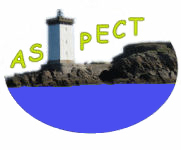 ASPECTAssociation pour la Sauvegarde et la Promotion de l’Environnement du ConqueTMairie du Conquet 23 rue du Lieutenant Jourden29217 Le Conquethttp://www.aspect-le-conquet.fr/BULLETIN D’ADHESIONNom	…………………………………………………………………………………………………Prénom	……………………………………………………………………………………………Adresse ………………………………………………………………………………….....................................	……………………………………………………………………………………………………………..Code postal……………………………….Commune……………………………………………………………Téléphone fixe……………………………Portable………………………………………………………………e-mail………………………………………………………………………………………………………………..Si vous avez un métier ou des connaissances pouvant nous être directement utiles (juriste, architecte, ingénieur, agent immobilier, paysagiste, etc.…) et que vous désirez en faire profiter l’association, nous vous remercions de nous le préciser ici ……………………………………………………………………………………………………………………………………………………………………………………………… Bulletin d’adhésion à remettre lors de notre Assemblée Générale annuelle, ou à faire parvenir par courrier, accompagné de votre cotisation.Montant de la cotisation :	adhésion simple ………………………	15 euros	couple…………………………………..	20 eurosRèglement : 	par chèque à établir à l’ordre d’ASPECT		Par virement :Banque Guichet N° de compte Clé RIB 15589 29787 010748635 44 06 Titulaire du compte : ASS ASPECT Mairie 23 rue du Lieutenant Jourden  29217 LE CONQUET Domiciliation : CCM LE CONQUET Devise EUR IBAN FR76 1558 9297 8701 0748 6354 406 BIC CMBRFR2BXXXChaque adhérent doit être à jour de sa cotisation pour participer à l’assemblée générale annuelle